Yes, I want to help our community be more food secure by supporting the work of the Nelson Food Cupboard!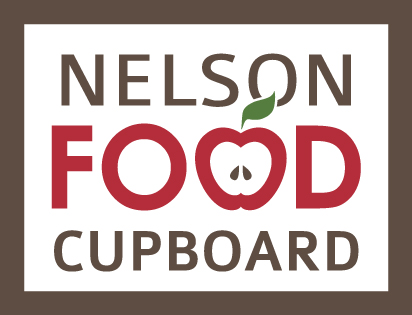 Name: ______________________________________________________________Address: ____________________________________________________________Postal Code: _______________Phone number: _______________________________________________________Email address: ________________________________________________________The Nelson Food Cupboard Society is a registered charityCanada Revenue Agency BN#82876 2344 RR0001. All donations are tax deductible. A tax receipt for your total annual gifts will be sent to you in January.Please return this form by mail. Stop by Monday 9am – 1pm or Wednesday 1 – 5pm to deliver donations and learn more about our work—or call us at 250 551-0305 to make an appointment. Thank you.PERENNIAL PARTNER PROGRAMMonthly giving is a convenient way to support the Nelson Food Cupboard’s ongoing programs throughout the whole year.  I/we authorize the Nelson Food Cupboard Society to withdraw the following each month: $5 buys free range eggs for a family$10 provides a single person with nutritious food$20 strengthens our garden program$30 sustains local food sourcing in our programs$50 teaches a community member how to cook from scratch$100 nourishes a family with a regular supply of fresh produce Other ____________ I prefer to make a one-time gift of $________Signature: ________________________________ Date: __________________________Important: Please enclose a cheque marked “VOID” to begin the monthly withdrawals or call us to set up a program together with you.Guarantee: You can change or cancel your monthly donations at any time, so long as you give us 10 days’ notice.